МАРТА-11Инструкцияпо сборке и эксплуатации мебели2700х2100х530(ШхВхГ)Инструкцияпо сборке и эксплуатации мебелиКОМПЛЕКТОВОЧНАЯ ВЕДОМОСТЬ Марта-11ОБЩИЕ ТЕХНИЧЕСКИЕ УКАЗАНИЯ ПО СБОРКЕ	Перед сборкой внимательно ознакомьтесь с данной инструкцией, проверьте комплектность деталей и фурнитуры по комплектовочной ведомости. Для сборки элементов желательно воспользоваться помощью квалифицированных специалистов.	Во избежание появления царапин, сборку необходимо проводить на мягком подстилочном материале. Согласно схемам сборки прикрепить необходимую фурнитуру. После этого можно приступать к сборке комплекта. Рекомендуется монтировать каркас в горизонтальном положении.	В мебельном наборе могут быть конструктивные изменения, не указанные в данной инструкции и не ухудшающие качество изделия.ГАРАНТИЙНЫЕ ОБЯЗАТЕЛЬСТВАИзготовитель гарантирует соответствие мебели требованиям ГОСТа 16371-93 при соблюдении условий транспортировки, хранения, сборки (для мебели, поставляемой в разобранном виде), эксплуатации.Гарантийный срок эксплуатации мебели: для общественных помещений – 18 мес., бытовой – 24 мес. Гарантийный срок при розничной продаже через торговую сеть исчисляется со дня продажи мебели, при вне розничном распределении – со дня получения ее потребителем.Согласно постановлению правительства Российской Федерации от 16 июня 1977 г. № 720 мебель относится к товарам длительного пользования. В связи с этим по истечении срока службы (10 лет) потребитель должен обратиться в специализированную организацию по ремонту мебели с целью оценки дальнейшей пригодности мебели к безопасной эксплуатации и определение возможного дальнейшего срока службы.Предприятие оставляет за собой право на замену фурнитуры и метизов, не влияющих на изменение конструкции и качества изделия.При обнаружении брака или некомплектности обращаться к продавцу  указав номер ОТК и дату изготовления.ПРАВИЛА УХОДА И ЭКСПЛУАТАЦИИ	Для сохранения эксплуатационных и эстетических качеств мебели в течении длительного срока необходимо соблюдать условия её хранения, правил эксплуатации и ухода.Мебель рекомендуется эксплуатировать в проветриваемом, сухом помещении с температурой воздуха не ниже +10 С и относительной влажностью воздуха  65 +/-15%.При эксплуатации изделий, имеющих стеклянные створки, полки и зеркала необходимо помнить, что эксплуатация стеклоизделий и зеркал с трещиной сопряжено с риском получении травмы. При появлении трещин надо немедленно заменить стеклоизделие.В процессе эксплуатации мебели возможно ослабление крепежной фурнитуры – необходимо периодически подтягивать их.Во избежание потери товарного вида мебель и зеркала рекомендуется защищать от прямых солнечных лучей (может привести к изменению цвета), не должна размещаться  вблизи отопительных приборов, сырых и холодных стен.Не допускать попадания воды и технических жидкостей на поверхность мебели, не следует ставить на поверхность горячие предметы без теплоизоляционной прокладки.Беречь поверхности мебели от механических повреждений.Поверхность мебели можно чистить влажной тканью с применением средств по уходу за мебелью с последующей протиркой насухо. Нельзя применять эфир, ацетон, бензин и др. растворители.Лицевую фурнитуру следует чистить мягкой тканью с применением хозяйственного мыла, после чего вытирать насухо. Не использовать для чистки наждачную бумагу, соду и др. средства, содержащие абразивные материалы.В мебельном наборе могут быть конструктивные изменения, не указанные в данной инструкции и не ухудшающие качество изделия.ПОРЯДОК СБОРКИ ИЗДЕЛИЙОбщие положения:Все изделия набора выполнены из щитовых деталей: стенок горизонтальных, стенок вертикальных, фасадных панелей и полок. Изделия собирают по одной схеме:- сборка каркаса из стенок горизонтальных (крышек, вязок) и стенок вертикальных с креплением стенок задних(ДВП);- навеска дверей и крепление ручек;- установка кронштейнов, полкодержателей, штангодержателей и размещение на них соответственно полок и штанг;- сборка и установка ящиков.Сборка каркаса:- взять горизонтальные и вертикальные стенки конкретного изделия, совместить отверстия, соединить детали в каркас и закрепить их евровинтами;- положить каркас лицевыми кромками вниз, выставить и выверить углы на 90 градусов;- прикрепить гвоздями к задним кромкам каркаса стенки из ДВП. ВНИМАНИЕ! Во избежание перекоса створок, после того, как секция собрана в коробку, необходимо измерить диагонали. Они должны быть одинаковыми(±1-2мм). Только после этого можно прибивать заднюю стенку. Используйте это примечание при сборке каждой секции или её части.Комплектация фурнитурой Марта-11№НаименованиеРазмерКол-во№ упак.1Боковая стенка2084х500212Боковая стенка2084х400213Крышка1500х420124Вязка1468х400125Вязка1468х280246Цоколь1468х80127Боковая стенка1440х280248Крышка800х530139Боковая стенка798х2802410Вязка768х5002311Цоколь768х801212Вязка726х2802413Перегородка610х2801214Вязка500х4001215Боковая стенка484х4002216Крышка400х4301317Вязка ящика308х1502317А, 17ББоковая ящика400х1504318Перегородка387х4002219Полка368х4003320Вязка368х4002321Цоколь368х801222Полка228х2804422Створка2000х3973523Створка397х7452524Створка397х4971525Накладка198х4982226ДВП2015х3953127ДВП400х4352228ЛДВП1495х4151229ЛДВП1495х3152230Штанга металлическая 7601331Брус соединительный19871132Брус соединительный14671133Зеркало925х34615№НаименованиеЭскизЕд. изм.Кол-во1Гвозди 1,6*25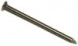 гр.502Дюбель+эксцентрик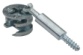 шт.4+43Еврозаглушка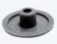 шт.304Еврошуруп  6,3*50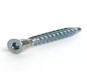 шт.845Еврошуруп 3,6*13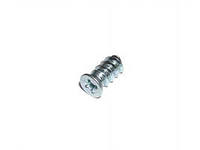 шт.406Ключ для еврошурупа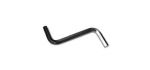 шт.17Лифт газовый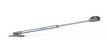 шт.48Наконечник (подпятник)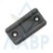 шт.139Направляющие *350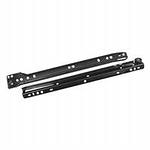 шт.210Петля 4х шарнирная накладная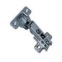 шт.1511Полкодержатель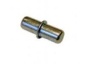 шт.3612Ручка 128 мм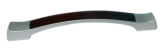 шт.813Саморез 3,5*16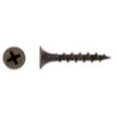 шт.4214Шкант 8*30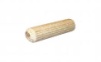 шт.815Штангодержатель металлический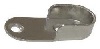 шт.2